_____________________________________________________________________________                                                                                                «УТВЕРЖДАЮ»                                                                                           директор школы № 5                                                                                           _________________                                                                                           В.И.Стенгач                                                                                           приказ  №____ от «___»_____2020 г.РАБОЧАЯ ПРОГРАММА(внеурочная деятельность)   КУРСА             «Мы раскрасим целый свет»   КЛАСС            «2»   Ф.И.О.учителя Басманова Вероника ВладимировнаРассмотрено на заседании педагогического совета № 1от 30.08.2020 года2020 годПояснительная записка2 классПрограмма курса внеурочной деятельности располагается в предметной области «Искусство» и, вместе с тем, использует возможности всех предметных областей для интеграции содержания и способов взаимодействия в художественно-эстетическом образовании младших школьников.Задания курса «Мы раскрасим целый свет...» располагаются на предварительном и (или) завершающем этапе изучения темы различных завершенных предметных линий системы «Перспективная начальная школа».На завершающем (рефлексивном) этапе изучения темы решаются задачи рефлексии, интерпретации по поводу рассмотренного содержания, используя художественные средства. Происходит активная, творческая, авторская трактовка младшими школьниками эмоций, ощущений и представлений об изученном объекте.Рисунок, композиция, отражая авторскую позицию, отношение к изученному объекту или событию, выполняются по памяти, представлению или воображению. При необходимости используются рекомендации по методике изобразительного искусства, используемые на предыдущих занятиях (можно пользоваться рабочей тетрадью).Цель программы: развитие способностей художественно-образного, эмоционально-ценностного и целостного восприятия и выражения в творческих работах отношения младших школьников к окружающему миру.Задачи:расширение первоначальных представлений о роли и возможностях изобразительного искусства в жизни человека;-формирование целостной картины современного мира;создание условий для развития эстетического вкуса, умений выражать свое отношение художественными средствами, для формирования интереса к эстетической стороне окружающей действительности;формирование универсальных учебных действий, связанных с практическими умениями художественного восприятия, анализа и оценки окружающего мира;развитие умений художественно-эстетической деятельности (рисунок, живопись, художественное конструирование и другие);воспитание качеств личности, отвечающих требованиям информационного общества на основе уважения многонационального, поликультурного и поликонфессионального общества.Принцип интеграции является ведущим при разработке и реализации курса внеурочной деятельности «Мы раскрасим целый свет.». Программа обеспечивает: формирование у ребенка целостной картины мира при восприятии, изучении и закреплении учебного материала разных учебных предметов системы «Перспективная начальная школа»; использование разных видов активности (игра, общение, совместная деятельность) и типов информации - научная, художественно-литературная, изобразительная.Принцип целостности картины мира реализуется при отборе интегрированного содержания, помогает воссоздать и удержать целостность картины мира, осознавать связи между объектами при их изображении.Интеграция - важнейшее основание единства методической системы обучения «Перспективной начальной школы». Понимание условности строгого деления естественнонаучного и гуманитарного знания на отдельные образовательные области приводит к созданию синтетических, интегрированных курсов, дающих школьникам представление о целостной картине окружающего мира.Каждый ученик при освоении программы «Мы раскрасим целый свет...» создает свою картину взаимосвязи и взаимозависимости живой и неживой природы, деревни и города, воображаемого мира и реального, природы и культуры, картину взаимосвязи разных техник и технологий, прикладного творчества.Принцип прочности и наглядности реализуется в ходе использования практических заданий на предварительном и рефлексивном этапе освоения содержания образования. В этом смысле программа внеурочной деятельности предусматривает неоднократное возвращение к пройденному материалу при помощи художественных средств.Общая характеристика курсаПрограмма внеурочной деятельности «Мы раскрасим целый свет.» тесно связана с учебной деятельностью, является продолжением и дополнением содержания образования, реализуемого в системе «Перспективная начальная школа». В первую очередь, это касается завершенной предметной линии «Изобразительное искусство» (1-4 классы, авторы И.Э. Кашекова, А.Л. Кашеков).Данная связь выражается через взаимодополняющие цели и задачи, содержание образования, формы организации деятельности и общения, способы оценки достижений школьников. При этом программа внеурочной деятельности имеет самостоятельный и завершенный характер.Программа каждого года базируется на общей теме, при изучении которой учащиеся выполняют пошаговые частные задания, используя рабочие тетради. Сначала учащиеся знакомятся с визуальным и словесным образом объекта. Затем детально рассматривают и выполняют частные фрагменты общей картины. На заключительном этапе выполняется общий эскиз картины на формате А1, компонуются и приклеиваются детально прорисованные элементы, проводится коррекция и доработка. А затем наступает этап презентации готовых проектов. На презентации важно подчеркнуть сходство с исходным образцом, а так же уникальность детской интерпретации каждого фрагмента композиции.В первом классе учащиеся создают образ сельской местности - деревни. В этой теме они изображают природу и животных. Тема года наиболее интегрирована с программой 1 класса по «Окружающему миру».Во втором классе учащиеся знакомятся с устройством города. Им предстоит узнать о градостроительстве, социальном и функциональном назначении зданий. В программу этого года учителем может быть включен региональный компонент, делая акцент на архитектуре родного края. Программа направлена на формирование таких универсальных действий, как анализ, сравнение, установление причинно-следственных связей при проектировании «собственного» города.В третьем классе тема становиться еще шире, теперь учащемуся предстоит создать волшебное государство. Программа этого года интегрирована с программой 3 класса по «Изобразительному искусству» и «Литературному чтению». Презентация годового проекта сопровождается написанием истории «о своем» сказочном королевстве.В четвертом классе учащиеся создают проект, посвященный путешествию по реальному миру. Программа интегрирована с программой 4 класса по «Окружающему миру», «Изобразительному искусству» и «Английскому языку». Финальная презентация происходит с помощью фотоальбома - портфолио. Таким образом, программа начинается с образа деревни, а затем охватывает все большее пространство - город, государство, мир.При изучении курса предусмотрена работа с тетрадью, в которой представлены схемы поэтапного выполнения практических заданий. Сначала учащиеся знакомятся с разными изображениями объекта, выполняют задания в тетради. А затем по образцу создают свой рисунок. Задания предусматривают постоянную смену материалов, вместе с тем, основным является гуашь, так как она наиболее полно соответствует возрастным особенностям детей младшего школьного возраста. Гуашь имеет яркие цвета, учащиеся приучаются работать с палитрой, смешивать краски. Гуашью можно работать в несколько слоев, имеется возможность корректировать рисунки, в отличие от акварельных красок. В свою очередь, акварель используется для нанесения фона, размывок и пейзажей.В программе используются графические материалы - цветные карандаши, масляная пастель (позволяет без сильного нажима, получать яркие цвета), сухая пастель, фломастеры, восковые мелки, гелиевые ручки. Графические материалы совместимы между собой.В программе доминирует индивидуальная форма организации деятельности, так как каждый учащийся создает свой авторский проект в течение учебного года. Вместе с тем, по желанию учащиеся могут объединяться в творческие группы из 2-3 человека, но при этом итоговый размер проекта должен увеличиться пропорционально количеству участников.Коллективная форма деятельности используется при обсуждении темы занятия и рисунков, а так же в процессе поиска необходимых материалов.Место учебного предмета в учебном плане Календарным графиком образовательного процесса МБОУ «Средняя общеобразовательная школа №2 г. Льгова» на 2015/16 учебный год на изучение курса «Мыраскрасим целый мир»   в 1 классе предусмотрено  34 ч. (1 ч. - в неделю, 34 учебные недели,  поэтому моя рабочая программа рассчитана на 34 часа в год – 1 час в неделю.Продолжительность занятий: в течение учебного года 1 час в неделю по 45 минут (33 часа - 1 класс, 34 часа - 2, 3, 4 классы).Формы деятельности - практические занятия (рисование, конструирование), дискуссии, оформительская деятельность (организация выставок, перевод рисунков в электронный формат, оформление презентаций, сайтов), просмотры фото и видео материалов, экскурсии посещение выставок рисунков.Курс предусматривает не только изображение объектов окружающего мира, но и обсуждение выполненного проекта с целью закрепления материала, анализа художественных средств выразительности и высказывания авторской позиции. В связи с этим, время для изучения каждой темы рассчитано на практическую деятельность (изобразительную и оформительскую) и на повторение изученного материала, обсуждение полученных результатов по разным параметрам (содержание, композиция, цвет, образ, детализация, авторский подход).Для подведения итогов работы может быть использована форма просмотра. Полученные материалы на магнитах вывешиваются на доске (если рисунки мокрые, то их можно выложить под доской горизонтально на полу, или провести обсуждение на следующем занятии). Затем учитель задает ключевые вопросы, по которым дети проводят сравнение и анализ зарисовок, композиций, высказывают свое мнение, объясняют авторскую позицию. На этом этапе могут быть даны рекомендации по доработке рисунков, композиций, проведен отбор проектов для выставки.Личностные и метапредметные результаты освоения курса внеурочной деятельности.Реализация программы направлена на формирование следующих результатов:личностные результаты: развитие эстетических качеств, формирование осознанного, уважительного и доброжелательного отношения к другому человеку, его мнению и мировоззрению; воспитание уважения к	многонациональному,	поликультурному	и поликонфессиональному обществу;метапредметные результаты .умение самостоятельно планировать пути достижения целей, осознанно выбирать наиболее эффективные способы решения задач; составление плана и последовательности действий; контроль деятельности в процессе достижения результата, умение определять способы действий в рамках предложенных условий и требований; самостоятельная работа при выполнении практических работ, поиск, выделение и извлечение необходимой информации; установление причинно- следственных связей и отношении, анализ объектов, составление наглядно- образных и пространственных моделей; умение организовывать учебное сотрудничество и совместную деятельность; планирование учебного сотрудничества со сверстниками; урегулирование конфликтов, выявление проблемы, поиск общего решения; согласование позиций и учёт интересов; владение монологической и диалогической формами речи.Содержание курса внеурочной деятельности.2 класс (34 часа, 1 раз в неделю) Город.В течение года учащимся предстоит сделать составную композицию «Город» из фрагментов, которые они делают каждое занятие. Задание каждого занятия необходимо вырезать и сложить в папку, где хранятся фрагменты. Рекомендуемый формат для выполнения каждой темы А4 плотной акварельной бумаги. В рамках занятия может быть выполнено несколько фрагментов одной темы большого и маленького размера. Необходимо соизмерять элементы относительно друг друга.«В городах делают разные вещи на заводах и фабриках. На заводе работает много людей, они живут в высоких многоквартирных домах. У таких домов по пять, девять, двенадцать и больше этажей. В городе много транспорта - автомобили, автобусы, трамваи, грузовики. Все они ездят по дорогам. Для пешеходов сделаны пешеходные переходы и светофоры. Расстояния в городе большие, чтобы отдохнуть на улицах ставят лавочки для прохожих. В городе много специальных зданий. Например, магазины. Сколько магазинов будет в твоем городе, и какие они? Книжный, продуктовый, магазин ткани, зоомагазин, магазины одежды, бытовой техники и даже автомобилей. В каждом городе есть школы и детские сады, чем больше город, тем их больше. У школ и детских садов есть площадки, на которых дети гуляют. Во многих городах есть большой парк с аттракционами и колесом обозрения. Для занятий спортом строят - стадионы. Для того чтобы люди отдыхали в городах есть цирк и театр. Самые ценные старинные вещи хранятся в музеях. Чтобы люди могли покушать, в городах строят кафе и рестораны. Самое высокое здание в городе это телебашня. Но не нужно забывать и про клумбы с деревьями, город состоит не только из каменных зданий, но и из бульваров. Деревья делают воздух чище. В городе так же есть больница, полиция и пожарная служба. А про какие здания мы забыли рассказать? Ну и конечно в городах очень много людей, которые ходят по улицам, смотрят в окна. У некоторых их них есть домашние животные. Чтобы осветить город ночью на улицах горят фонари».Жилые дома(2ч). Частный сектор и многоэтажные дома. Определение роста человека на итоговой работе. Определение масштабов зданий.Школа(1ч). Типичные особенности здания. Пришкольная площадка.Детский сад(1ч). Этажность задания (не больше 2х). Территория детского сада. Учебник «Изобразительное искусство» 2 кл., с. 86-87.Театр(2ч). Виды театров. Кукольный, академический, оперный, драматический, театр юного зрителя, музыкальный.Музей(2ч). Музеи разной направленности. Краеведческий, исторический, зоологический, музей изобразительного искусства, музеи-квартиры писателей, музеи транспорта и др. Учебник «Изобразительное искусство» 2 кл., с. 108-112.Кинотеатр(1ч). Здание практически без окон. Большие афиши. Необычная форма.Кафе(1ч). Вывески, привлекающие внимание, возбуждающие аппетит.Правительство(1ч). Строгое, чаще всего историческое здание. Государственный флаг.Религиозные постройки(2ч). Церкви, мечети, синагоги. Особенности культовой архитектуры.Цирк(1ч). Здание - шатер. Яркие краски. Круглый купол.Библиотека(1ч). Особенности здания. Украшено скульптурами писателей и ученых.Больница(1ч). Здание с большим количеством окон. Красный крест.Магазины(2ч). Специализированные магазины. Торговые центры. Соразмерность больших и маленьких магазинов. Аптека, булочная и т.д.Заводы и фабрики(1ч). Промышленная архитектура. Высокие трубы. Дым.Стадион(1ч). Спортивные сооружения. Ледовая арена. Особенность зданий, разметка стадиона. Беговые дорожки.Фонтан(1ч). Разнообразие фонтанов. Различные формы. Брызги воды.Памятники(1ч). Однофигурные и многофигурные памятники. Памятники историческим личностям и шуточные памятники. Постамент. Учебник «Изобразительное искусство» 2 кл., с.78-81.Фонари, лавочки, урны, ограды, решетки. (2ч). Разнообразие форм и стилей. Атрибуты необходимые городу. Изготовление фонарей в достаточном для города количестве.Знаки дорожного движения(1ч). Светофоры, зебры.Клумбы, деревья. (1ч). Разнообразие оттенков. Формы клумб. Клумбы - надписи. Учебник «Изобразительное искусство» 2 кл., с.6-13.Транспорт(1ч). Виды городского транспорта. Выполнение нескольких транспортных средств разного размера.Горожане(2ч). Изображение фигурок людей согласно заданному масштабу.Разное(1ч). Иные городские объекты. Зоопарк. Музей военной техники. Парк аттракционов и прочее. Зависит от особенностей города.Небо, река, дорога. (2ч). Общий фон. Расположение на листе формата А1 дороги и реки. Рисование большой кистью.Компоновка. Составление итоговой композиции(1ч). Расположение и приклеивание деталей. Определение планов. Наложение объектов. Начинать нужно с дальнего плана. Сначала расположить дома, потом деревья, затем горожан. Важно акцентировать внимание ребенка, что фрагменты могут заходить друг на друга.Доработки. Коррекция(1ч). Добавление или замена деталей.Презентация(1 ч).4. Календарно-тематическое планирование. «Мы раскрасим целый свет». 2 класс ПНШ.Описание учебно-методического и материально-техническогообеспечения курсаИспользуемые учебники системы «Перспективная начальная школа»Агаркова Н.Г., Агарков Ю.А., Чурагова Н.А. Обучение грамоте. 1 класс: Учебник. - М.: Академкнига/Учебник.Каленчук М.Л., Малаховская О.В., Чуракова Н.А. и др. Русский язык. 23 классы. - М.: Академкнига/Учебник.Чуракова Н.А. Литературное чтение. 1-4 классы. - М.: Академкнига/УчебнФедотова О.Н., Трафимова Г.В., Трафимов С.А. Окружающий мир. 1-4 классы. - М.: Академкнига/Учебник.Челышева Т.В., Кузнецова В.А. Музыка. 1-4 классы. - М.: Академкнига/Учебник.Кашекова И.Э., Кашеков А.Л. Изобразительное искусство. 1-4 классы. - М.: Академкнига/Учебник.Наглядные пособия:натуральные пособия - овощи и фрукты, комнатные растения;гербарии; коллекции насекомых; чучела.географические и исторические карты;набор	популярных иллюстрированных определителей объектов природы,иллюстрации художников,детские рисунки,художественные фотографии,видео и аудио ряд, фрагменты документальных фильмов о природе, звуки природы, животных.Учебное оборудование: Простейшие инструменты: ножницы школьные со скругленными концами, нож канцелярский макетный с металлической направляющей лезвия, линейка пластмассовая или металлическая 25 - 30 см, дощечка для выполнения работ с ножом(вырезание паспарту), дощечка для лепки, кисти(белка, синтетика) для акварели и гуаши (тонкая, средняя, крупная), кисть (щетина, коза) для клея.Материалы для рисунков, композиций: простые карандаши марки ТМ и 2М, цветные карандаши, фломастеры, масляная пастель, восковые мелки, сухая пастель, акварель, гуашь, тушь, бумага (для акварели А4, А3, цветная, офисная для аппликаций, газетная, ватманская, гофрированная,), картон (цветной, гофрированный), пластилин.Материальные условия: клеенки для столов, фартуки для учащихся, раковина или ведро для воды, специально отведенные места для хранения материалов в классе, стеллаж для хранения и сушки рисунков, доска с магнитами, для просмотра.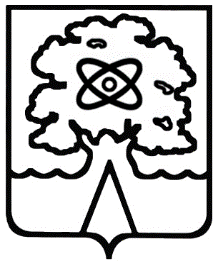 Администрация города Дубны Московской областиУправление народного образованияМуниципальное общеобразовательное учреждение «Средняя общеобразовательная школа №5 г.  Дубны Московской области» («Школа №5»)№Тема занятия( дата )Интеграция сФормаКол-воп/пучебнымидеятельностичасовпредметами2 класс2 класс2 класс2 класс2 класс1Жилые дома22Школа13Детский сад.Индивидуальная14ТеатрИндивидуальная5МузейИндивидуальная6КинотеатрИндивидуальная17КафеИндивидуальная18ПравительствоИндивидуальная19Религиозные постройкиИндивидуальная10ЦиркИндивидуальная111БиблиотекаИндивидуальная112БольницаИндивидуальная113МагазиныИндивидуальная14Заводы и фабрикиИндивидуальная115СтадионИндивидуальная116ФонтанИндивидуальная117ПамятникиИндивидуальная118ФонариИндивидуальная119Знаки дорожного движенияИндивидуальная120Клумбы, деревьяОкружающий мирИндивидуальная121ТранспортИндивидуальная122ГорожанеИндивидуальная223РазноеИндивидуальная124Небо, река, дорогаОкружающий мирИндивидуальная225КомпоновкаИндивидуальная126КоррекцияИндивидуальная127Презентация.Коллективная1Всего за год:34№  урокаТема, урока,деятельностьКол-во ча-совПланируемые результаты обученияПланируемые результаты обученияДата проведенияДата проведения№  урокаТема, урока,деятельностьКол-во ча-совСодержаниеОсвоение метапредметных знанийпланфакт1.Жилые дома1Знакомство с темой года.Разговор о городе. Перечисление рисунков, которые нужно будет нарисовать в течение года. Знакомство с художественными материалами. Правила безопасной работы с ножницами.Работа в тетради: учитель читает и обсуждает с детьми ≪Полезные советы» на с.4. Работа с иллюстрацией «День в городе».Практический результат: на этом занятии дети заводят папку для рисунков и пишут на ней свои имя и фамилию.Регулятивные УУД: планировать совместно с учителем свои действия в соответствии с поставленной задачейПознавательные УУД: включаться в творческую деятельность под руководством учителя.2-3Школа. 1Рисунок школы. Опора на учебник «Изобразительное искусство. 2 класс» (с. 90–93). Способы получения разных оттенков зеленого и коричневого цвета гуашью или акварелью.Работа в тетради: дорисовка Поэтапность  рисования здания.Практический результат: рисование и конструирование здания школыЛичностные УУД: осознание своих творческих возможностейКоммуникативные УУД: формулировать собственное мнение и позицию; задавать вопросыРегулятивные УУД: планировать совместно с учителем свои действия в соответствии с поставленной задачейПознавательные УУД: включаться в творческую деятельность под руководством учителя.4-5Детский сад.1Детский сад.Опора на учебники «Окружающий мир. 2 класс≫ (с. 12–13) и ≪Изобразительное искусство. 2 класс» (с.100-108). Начинаем осваивать способ рисования здания детского сада гуашью. Учимся вырезать рисунки по контуру. Правила безопасности работы с ножницами. Рисуем разных деревьев (по выбору каждого учащегося) Ребенок может воспользоваться схемой этапов рисования в тетради или нарисовать дерево своим способом. Сделанные рисунки вывешиваются на доску и обсуждаются..Работа в тетради: раскрась детскую площадку. Поэтапность рисования гуашью.Практический результат: рисунки деревьев и детской площадки.Личностные УУД: проявление познавательных мотивов;Коммуникативные УУД: оформлять мысли посредством рисунка;Регулятивные УУД: принимать и сохранять учебную задачу;Познавательные УУД: анализируем предметы с целью выделения признаков, добываем новые знания, используя информацию, полученную на уроке.6-7Театр 1Рисуем  театр, его элементы Ребенок может воспользоваться схемой этапов рисования в тетради или нарисовать изображение своим способом. Сделанные рисунки вывешиваются на доску и обсуждаются. Дети озвучивают свои рисунки.Работа в тетради: раскрась дорисуй и раскрась театр. Поэтапность рисования коровы гуашью.Практический результат: рисунки театральных сцен, сделанные  гуашью и вырезанные по контуру.Личностные УУД: проявление познавательных мотивов;Регулятивные УУД: принимать и сохранять учебную задачу;Познавательные УУД: добывать новые знания, учиться работать по схеме8Музей1Рисуем музей (по выбору каждого учащегося) Ребенок может воспользоваться схемой этапов рисования в тетради или нарисовать рисунок своим способом. Сделанные рисунки вывешиваются на доску и обсуждаются. Дети рассказывают о своём музее.Работа в тетради: раскрась гуся и петуха. Поэтапность рисования цыпленка и гуся гуашью.Практический результат: рисунки музея.Личностные УУД: проявление познавательных мотивов;Коммуникативные УУД: формулировать собственное мнение и позицию; задавать вопросыРегулятивные УУД: определять с помощью учителя и самостоятельно цель деятельности на урокеПознавательные УУД: приобретать практические навыки и умения в изобразительной деятельности;9Цирк1Опора на учебник ≪Окружающий мир 2 класс≫ (с. 40–41). Знакомство с графическими материалами.Работа в тетради: назвать и раскрасить животных карандашами. Смотрим поэтапность рисования животныхПрактический результат: рисунки животныхразного размера, нарисованные  графическими материалами и вырезанные по контуруКоммуникативные УУД: задавать вопросы, прогнозировать, вести устный диалог.Регулятивные УУД: вносить дополненияПознавательные УУД: включаться в творческую деятельность под руководством учителя.10-11Кинотеатр1Рисунки кинотеатра, апликаци на темуРабота в тетради: раскрась и дорисуй сцену, придумай декорации к сказке.Опора на учебник ≪Литературное чтение 2 класс≫ (ч. 2, с. 125). Раздел ≪Музейный Дом≫Практический результат: сделанные из цветной бумаги декорации.Личностные УУД: развитие эстетических чувствКоммуникативные УУД: высказывать свою точку зрения и пытаться ее обосноватьРегулятивные УУД: определять последовательность действий;Познавательные УУД: включаться в творческую деятельность под руководством учителя.12Кафе1Учащимся предлагается сделать свою оригинальную композицию с кафе, изобразить яркими красками. Материал — гуашь.Работа в тетради: раскрась интерьер кафе.Практический результат: рисунок кафе с элементами апликацииЛичностные УУД: развитие эстетических чувствКоммуникативные УУД: высказывать свою точку зрения и пытаться ее обосноватьРегулятивные УУД: определять последовательность действий;Познавательные УУД: включаться в творческую деятельность под руководством учителя.13Правительство 1Рисуем здание правительства или городской мерии. Аппликация или гуашь.Работа в тетради: раскрась здание, дорисуй егоПрактический результат: рисунки или аппликация здания правительства.Личностные УУД: проявление познавательных мотивов;Коммуникативные УУД: формулировать собственное мнение и позицию; Регулятивные УУД: работать по совместно с учителем составленному плану, используя необходимые дидактические средства (рисунки, инструменты и приспособления), осуществлять контроль точности выполнения операцийПознавательные УУД: контролировать процесс и результат, анализируем объекты и предметы и выделяем существенные признаки.14-15Религиозные постройки1Разговор о православии — устройство храма. Аппликация или гуашь.Работа в тетради: дорисовать старинный храмПрактический результат: рисунки и аппликации четырехкупольного православного храма.Личностные УУД: проявление познавательных мотивов;Коммуникативные УУД: формулировать собственное мнение и позицию; задавать вопросыРегулятивные УУД: работать по совместно с учителем составленному плану, используя необходимые дидактические средства (рисунки, инструменты и приспособления), осуществлять контроль точности выполнения операцийПознавательные УУД: перерабатывать информацию, делать выводы, анализировать.16Библиотека1Говорим о библиотеке и её устройстве. Рисуем библиотеку.Работа в тетради: раскрась библиотеку.Практический результат: рисунок библиотекиЛичностные УУД: проявление познавательных мотивов;Коммуникативные УУД: задавать вопросы, прогнозировать, вести устный диалог.Регулятивные УУД: определять с помощью учителя и самостоятельно цель деятельности на урокеПознавательные УУД: перерабатывать информацию, делать выводы, выделять существенные значения и признаки.17-18Больница1Говорим о архитектуре. Дома из камня или дерева. Называем элементы здани, Используем учебник ≪Изобразительное искусство. 2 класс≫ (с. 6–11).Работа в тетради: беседа по фотографиям домов; смотрим поэтапность рисования дома карандашомПрактический результат: нарисованные или сконструированные зданиеЛичностные УУД: объяснять свои чувства и ощущения от восприятия объектов, иллюстраций, результатов трудовой деятельности человекаКоммуникативные УУД: договариваться и приходить к общему решению в совместной творческой деятельности.Регулятивные УУД: проговаривать последовательность действий на занятииПознавательные УУД: выбор наиболее эффективных способов решения задач в зависимости от конкретных условий;19Магазины1Назначение магазина. Аппликация. Работа в тетради: смотрим поэтапность конструирования забора.Практический результат: сделанные из цветной бумаги здания магазина.Коммуникативные УУД: задавать вопросы, вести устный диалог.Регулятивные УУД: вносить дополненияПознавательные УУД: включаться в творческую деятельность под руководством учителя.20Заводы и фабрики1Назначение заводов и фабрик. Разговор о конструкции сооружений. Аппликация.Работа в тетради: отвечаем на вопросы тетради по фотографиям Смотрим поэтапность конструирования. Практический результат: сделанный из цветной макет завода.Коммуникативные УУД: задавать вопросы, вести устный диалог.Регулятивные УУД: вносить дополненияПознавательные УУД: включаться в творческую деятельность под руководством учителя.21Стадион1Беседа о форме стадиона, назначении и устройстве. Изготовление стадиона и объектов фактурных материалов (калька, вата, ткань).Работа в тетради: обведи фигуры, элементов стадиона. Смотрим способ конструирования стадиона.Практический результат: сделанные из ваты облака на бумажной основе разного размераЛичностные УУД: развитие эстетических чувствКоммуникативные УУД:Регулятивные УУД: работать по совместно с учителем составленному плану, используя необходимые дидактические средства (рисунки, инструменты и приспособления), осуществлять контроль точности выполнения операцийПознавательные УУД: ознакомление с многообразием и значением деталей на рисунке.22Фонтан1Аппликация из цветной бумаги.Работа в тетради: раскрась фонтан; смотрим детали и способ конструирования фонтанов из цветной бумаги.Практический результат: нарисованные или сделанные из цветной бумаги фонтаны разной конструкции.Личностные УУД: развитие эстетических чувствРегулятивные УУД: работать по совместно с учителем составленному плану, используянеобходимые дидактические средства (рисунки, инструменты и приспособления), осуществлять контроль точности выполнения операцийПознавательные УУД: ознакомление с многообразием и значением деталей на рисунке.23Памятники1Конструирование памятника. Симметрия. Аппликация. Опора на учебник ≪Изобразительное искусство. 1 класс≫ (с. 96–99).Работа в тетради: раскрась памятники. Смотрим поэтапность конструирования памятников из цветной бумаги.Практический результат: сделанные из цветной бумаги памятники разного размера.Личностные УУД: проявление познавательных мотивов;Коммуникативные УУД: договариваться и приходить к общему решению в совместной и индивидуальной творческой деятельности.Регулятивные УУД: вносить дополненияПознавательные УУД: включаться в творческую деятельность под руководством учителя.24-25Фонари.  Знаки дорожного движения Фонари. Разнообразие и назначение знаков дорожного движения. Работа в тетради: беседа по фотографиям Практический результат: рисунки знаков дорожного движения, аппликация фонарейЛичностные УУД: развитие эстетического чувстваКоммуникативные УУД: задавать вопросы, прогнозировать, вести устный диалог.Регулятивные УУД: определять с помощью учителя и самостоятельно цель деятельности на урокеПознавательные УУД: приобретать практические навыки и умения в изобразительной деятельности;26-27Клумбы, деревья1Разговор о природе, деревьях и их разнообразииОпора на учебник ≪Окружающий мир 2 класс≫Работа в тетради: раскрась Клумбу, нарисуй деревья. Смотрим образцы рисунков деревьев.Практический результат: сделанные из цветной бумаги и нарисованные деревья и цветы на клумбе.Коммуникативные УУД: задавать вопросы, прогнозировать, вести устный диалог.Регулятивные УУД: определять с помощью учителя и самостоятельно цель деятельности на урокеПознавательные УУД: приобретать практические навыки и умения в изобразительной деятельности;28-29Транспорт.Горожане1Рисуем транспорт, автобусы, машины. Рисуем и делаем аппликации фигурок людейЛичностные УУД: развитие эстетического чувстваКоммуникативные УУД: задавать вопросы, прогнозировать, вести устный диалог.Регулятивные УУД: определять с помощью учителя и самостоятельно цель деятельности на урокеПознавательные УУД: приобретать практические навыки и умения в изобразительной деятельности;30-31Небо, река, дорога1Разговор о природных условиях, необходимых для жизни в городе (небо, река, дорога ). Опора на пейзажи в учебнике ≪Изобразительное искусство. 2 класс≫ (с. 82–90). Изображение простого пейзажа (линия горизонта, небо, река, дорога) на бумаге форматом А1. Цветовое решение основных пространств картины. Работа губкой и крупными кистями. Гуашь.Работа в тетради: рисуем город. Смотрим поэтапность выполнения пейзажа.Практический результат: пейзаж — основа для итоговой композиции на бумаге форматом А1.Личностные УУД: проявление познавательных мотивов;Коммуникативные УУД: задавать вопросы, прогнозировать, вести устный диалог.Регулятивные УУД: учиться работать по предложенному учителем плануПознавательные УУД: приобретать практические навыки и умения в изобразительной деятельности;32Составление итоговой композиции1Приклеивание деталей, определение плановости. Сначала раскладываем все рисунки перед собой. Начинаем с моста, затем располагаем дома и деревья на дальнем плане. Потом — растения и животных (маленьких — на дальний план, крупных — на передний). Важно акцентировать внимание ребенка на том, что фрагменты могут заходить друг на друга (звери выглядывать из-за деревьев и т.д.). Передний план — жители, цветы, рыбы и насекомые — наклеивается в самую последнюю очередь.Работа в тетради: смотрим поэтапность расположения рисунков на большом пейзаже.Практический результат: итоговая работа (на пейзаж [формат А1] наклеены рисунки из конверта, которые были нарисованы в течение года).Личностные УУД: проявление познавательных мотивов;Коммуникативные УУД: задавать вопросы, прогнозировать, вести устный диалог.Регулятивные УУД: учиться работать по предложенному учителем плануПознавательные УУД: приобретать практические навыки и умения в изобразительной деятельности;33Доработка1Добавление или замена деталей. Проверка прочности приклеенных деталей. На этом занятии есть возможность доделать итоговую работу. Нарисовать какие-то детали сверху. На этом этапе учащиеся могут активно общаться и помогать друг другу.Личностные УУД: развитие чувства прекрасного и эстетического чувстваКоммуникативные УУД: работать в группах, принимать решения.Регулятивные УУД: задавать вопросы, прогнозировать, вести устный диалог.Познавательные УУД: приобретать практические навыки и умения в изобразительной деятельности.34.Презентация1Делаем табличку с названием картины,подписываем свои ИМЯ и ФАМИЛИЮ, КЛАСС. Составить рассказ о картине. На презентацию можно пригласить родителей или других учеников и учителей школы. Фотографируем итоговые работы вместе с авторами.Работа в тетради: смотрим образец таблички. Тетрадь прикладываем к итоговой работе — как дополнительный экспонат.Практический результат: публичная презентация — завершение работы над проектом.Личностные УУД: развитие чувства прекрасного и эстетического чувстваКоммуникативные УУД: умение выслушать другого и принять его точку зрения;Регулятивные УУД: задавать вопросы, определять последовательность действий.Познавательные УУД: составлять рассказ-описание по своей композиции.Итого:34ч.